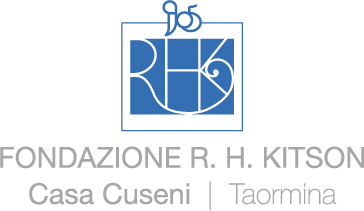 CASA CUSENI, MUSEO DELLE BELLE ARTI E DEL GRAND TOUR DELLA CITTÀ DI TAORMINAScheda per il piano di evacuazione dei beni mobiliScheda oggettoManufatto n° ……..Sala dove è allocato:Massa:Misurazioni:Descrizione:Materiale:Datazione:Numero di inventario/segnatura:Ordine di priorità 1 2 3 ImmagineDocumento e finalità approvate dal Direttore del Museo il 20 Giugno 2023- Dott. Francesco SpadaroADDENDA1. Per i Musei che desiderano conoscere quali sono gli altri musei in cui si è recato il visitatore, è possibile inserire la seguente domanda a risposta aperta:Quali altri musei della città ha visitato?______________________________________________________________________________OppureQuali altri Musei del territorio ha visitato?______________________________________________________________________________La domanda può essere più specifica nel caso in cui si desideri sapere se sono stati visitati altri Musei del sistema museale di appartenenza. In tal caso sarebbe preferibile una domanda a risposta chiusa, con l’indicazione degli altri Musei, del tipo:Quali altri musei del territorio/città ha visitato ?2. Tra i servizi di cui si richiede il grado di soddisfazione, può essere inserito anche il seguente:3. Per quanto riguarda la professione, si è ritenuto preferibile non inserirla poiché il dato non sembra essere tra i più rilevanti. Per tutti i Musei che desiderano inserire questa voce nella scheda è stata comunque predisposta la relativa domanda,  da aggiungere dopo quella sul titolo di studio:Professione:            Taormina 28 marzo 2023  Firmato                                          Il rappresentante legale dell’EnteDott. Francesco SpadaroIl documento originale, composto di una pagina, è conservato nella sede legale della Fondazione.Museo A                                      Museo BMuseo C                                      Museo DAltri (specificare) _________________________________________________________Altri (specificare) _________________________________________________________Altri (specificare) _________________________________________________________Altri (specificare) _________________________________________________________Altri (specificare) _________________________________________________________Servizi generali  (Pulizia locali, guardaroba, servizi igienici…)Servizi generali  (Pulizia locali, guardaroba, servizi igienici…)Servizi generali  (Pulizia locali, guardaroba, servizi igienici…)Dirigente, funzionario pubblico, quadroImprenditore, libero professionistaLavoratore autonomo (artigiano, commerciante..)ImpiegatoInsegnanteOperaioStudenteCasalingaPensionatoNon occupato, in cerca di prima occupazioneAltro (specificare) _______________________________________________________________Altro (specificare) _______________________________________________________________Altro (specificare) _______________________________________________________________